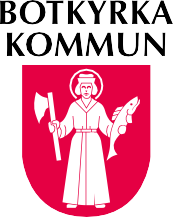 Sinä, jolla on oikeus kotipalveluun Botkyrkassa, voit valita kotipalvelusi toimittajan. Seuraavassa esittelee itsensä SAAND:SAANDSuoritamme antaumuksella tarpeisiisi sopeutettua kotipalvelua koko Botkyrkan kunnan alueella päiväsaikaan klo 7–23. Tervetuloa SAANDin asiakkaaksi!Lisätietoja SAANDistaRuoka ja ateriatSAAND huolehtii siitä, että itse ateriointi- tilanne on laadultaan hyvä ja sujuu mah-dollisimman hyvin. Ruoka ja ateriat ovat aina sovitettuja kunkin henkilön toivomuksiin ja tarpeisiin. Tunnemme hyvin ja havaitsemme helposti tilanteet, jotka saattavat johtaa aliravitsemukseen, ja raportoimme niistä vastaavalle sairaanhoitajalleHenkilökunnan osaaminenKaikilla henkilökunnan jäsenillä on kokemusta ihmisten kanssa työs-kentelystä, monet ovat saaneet sen työstään dementiahoidossa.  Osaamista kehite-tään jatkuvasti esim. ihmisten kohtelussa, demen-tiahoidossa sekä psyykkisen sairaalloisuuden hoi-dossa. Koko henkilökunnalla on vähintään lukio-koulutus. Yritystä johtavat sairaanhoitaja ja työterapeutti.Työtavat ja tavoitteetOlemme antaumuksella toimiva yri- tys, joka pyrkii lähikontaktiin sen palvelujen käyttäjien kanssa. Kun valitset SAANDin, saat yhteyshenkilön, 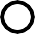 joka ottaa yhteyden sinuun 24 tunnin sisällä. Muotoilemme yhdessä sinulle annettavan avun saamasi päätöksen mukaisesti. Yksi  SAANDin tavoitteista on luoda turvallisuutta ja jatkuvuut-ta siten, että mahdollisuuksien mukaan aina samat henkilöt auttaisivat sinua kotonasi. Henkilökuntamme on koulutettua, ja se suorittaa laadukasta työtä eri kielitaitoineen sinun tarpeittesi mukaisestiYhteystiedotVerkkosivusto: www.saand.se Puhelin: 010-155 03 00 Sähköposti: info@saand.se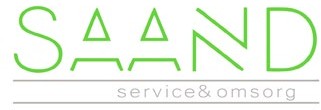 Kuka auttaa sinua arkipäivässäsi? Lisätietoja on sivustolla botkyrka.se/valmöjlighet tai soita 070-239 02 81 tai lähetä sähköpostiviesti osoitteeseen: hemtjanst.valmojlighet@botkyrka.se